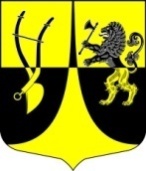 АдминистрацияПустомержского сельского поселенияКингисеппского  муниципального районаЛенинградской областиПОСТАНОВЛЕНИЕот  11.01 .2024  г. № 5«Об утверждении норматива стоимости одногоквадратного метра общей площади жилья натерритории Пустомержского сельского поселения на 1-й квартал 2024 года»                  В целях реализации на территории муниципального образования «Кингисеппский муниципальный район» федеральных целевых программ , государственных программ Ленинградской области и муниципальных программ, направленных на улучшение жилищных условиях граждан и  руководствуясь методическими рекомендациями по определению норматива стоимости одного квадратного метра  общей площади жилья в муниципальных образованиях Ленинградской области и стоимости одного квадратного метра  общей площади жилья на сельских территориях Ленинградской области, утвержденными распоряжением Комитета по строительству Ленинградской области от 13 марта 2020 г.   № 79 «О мерах по обеспечению осуществления полномочий комитета по строительству Ленинградской области по расчету субсидий и социальных выплат, предоставляемых на строительство (приобретение) жилья за счет средств областного бюджета Ленинградской области мероприятий государственных программ Российской Федерации «Обеспечение доступным и комфортным жильем и коммунальными услугами граждан Российской Федерации» и «Комплексное развитие сельский территорий», а также мероприятий государственных программ Ленинградской области «Формирование городской среды и обеспечение качественным жильем граждан на территории Ленинградской области» и Комплексное развитие сельский территорий Ленинградской области», Приказом Министерства строительства и жилищно-коммунального хозяйства РФ от 11.12.2023 г. № 888/пр, администрация Пустомержского сельского поселения   постановляет :Утвердить на 1-й квартал 2024 года норматив стоимости одного квадратного метра общей площади жилья в Пустомержском сельском поселении  в размере 102487 руб. 92 коп. (в соответствии с Приложением);  Данное постановление опубликовать в газете «Время» и на официальном сайте администрации Пустомержского сельского поселения;  Контроль за исполнением данного постановления оставляю за собой.Глава администрации Пустомержского сельского поселения                                          Бобрецов Д.А.Исп. Крючкова С.Г. тел. 64-432Приложение кПостановлению администрации Пустомержского сельского поселения от  11.01.2024 г.  № 5Расчет норматива стоимости одного квадратного метра общей площади жилья на 1-й квартал 2024 года                                                                                                                                                                                                 по Пустомержскому сельскому поселению Кингисеппского муниципального района Ленинградской области Средние показатели стоимости:АН «ГРАДЪ  НЕДВИЖИМОСТЬ» = (63000 + 70000) : 2 = 66500 руб. СТ. кредит  =     66500 руб.Ст. стат : (154957 + 121857) : 2 = 138407 руб.Ст. строй- строительство не ведетсяСт. дог. – участниками не приобреталосьСр. кв.м.= ( Ст.кред. х  0,92 + Ст. дог. х  0,92+ Ст.строй + Ст.стат.) : 4 = Ср. кв.м.  =  (66500 х 0,92  +  138407 ) : 2  = 99793 руб.50 коп.Ср. кв.м. = 99793,50 х 1,027 = 102487 руб. 92 коп.Стоимость 1 кв.м. = Норматив стоимости 1 кв.м. = 102487 руб. 92 коп.В соответствии с Методическими рекомендациями по определению норматива стоимости одного квадратного метра  общей площади жилья в муниципальных образованиях Ленинградской области и стоимости одного квадратного метра общей площади жилья в сельской местности Ленинградской области, утвержденных распоряжением Комитета по строительству Ленинградской области от 13.03.2020 г. № 79 , показатель средней рыночной стоимости одного квадратного метра общей площади жилья на территории поселения не должен быть выше показателя рыночной стоимости 1 квадратного метра общей площади жилья по Ленинградской области, установленной Министерством строительства и жилищно-коммунального хозяйства РФ.Приказом Министерства строительства и жилищно-коммунального хозяйства РФ от 11.12.2023 г. № 888/пр утвержден показатель средней рыночной стоимости одного квадратного метра общей площади жилья по Ленинградской области на 1 квартал 2024 года в размере 132554  руб..Таким образом, на 1 квартал 2024 года утверждаемый СТквм = 102487 руб. 92 коп.